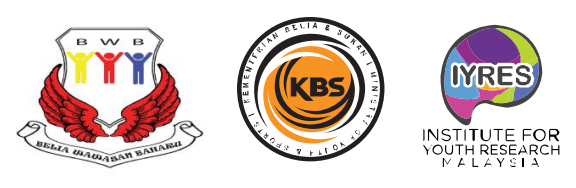 RESOLUSI PERSIDANGAN MEJA BULAT BELIA (RTD)TAJUK: PEMERKASAAN WANITA DALAM SUKAN DI MALAYSIASeramai 257 orang peserta program RTD, Pemerkasaan Wanita Dalam Sukan Di Malaysia bertempat di Dewan Kampo, Pusat Belia Antarabangsa (IYC) anjuran Institut Penyelidikan Pembangunan Belia Malaysia (IYRES), Kementerian Belia dan Sukan (KBS) Malaysia pada 19 November 2019 dengan ini bersetuju menerima/mencadangkan 16 perkara berikut untuk tindakan pihak kerajaan, organisasi/ institusi kekeluargaan, persatuan sukan,  belia wanita dan media seperti berikut:PERANAN KERAJAAN DISARANKAN ekosistem budaya sukan sedia ada dijadikan lebih visible, selamat dan lebih aksesibel bagi meningkatkan penglibatan wanita dalam sukan.DISYORKAN untuk mewujudkan kuota kepada pasukan atlet wanita untuk menyertai kejohanan di peringkat antarabangsa.DISARANKAN penglibatan lebih ramai pegawai/ jurulatih/ pentadbir sukan dalam kalangan wanita yang terlatih.DICADANGKAN supaya dasar sukan dan dasar berkaitan diimplementasi dengan berkesan dan secara berterusan.DISYORKAN untuk mewujudkan lebih banyak pertandingan sukan di peringkat kebangsaan khusus kepada golongan wanita (sukan wanita peringkat kebangsaan).DISYORKAN bagi mengkaji semula dasar pendidikan khusus kepada para pelajar dalam kalangan atlet.PERANAN WANITADISARANKAN agar setiap wanita memahami peranan masing-masing dan yakin dalam memperkasakan diri untuk terlibat dalam aktiviti fizikal dan sukan sekalipun sebagai seorang ibu, isteri dan anak.DIGESA menjadi seorang proaktif dalam merebut peluang untuk melibatkan diri dalam apa jua aktiviti fizikal dan acara sukan yang dianjurkan. DISARANKAN agar wanita meningkatkan kesedaran mengenai kepentingan bersukan dan secara tidak langsung menyumbang kepada kesejahteraan keluarga dan komuniti. DISARANKAN wanita berperanan sebagai ejen pendidik dalam institusi kekeluargaan mengenai kepentingan untuk wanita bersukan.PERANAN ORGANISASI/ INSTITUSI KEKELUARGAAN, PERSATUAN SUKAN DAN MEDIADISARANKAN majikan menetapkan pekerja wanita terlibat dalam aktiviti fizikal atau sukan sekurang-kurang 30 minit sehari di tempat kerja dan memberikan insentif bersesuaian di atas penglibatannya.DICADANGKAN supaya membudayakan kesaksamaan gender (Gender inequality) dalam penglibatan sukan.DISARANKAN agar media mesra mengetengahkan berita pencapaian wanita dalam sukan dari perspektif pengurusan sukan, sukarelawan, sokongan keluarga dan sebagainya.DICADANGKAN agar mewujudkan smart partnership antara organisasi sukan di peringkat negeri dan sekolah bagi menggalakkan penyertaan wanita dalam sukan.DICADANGKAN agar diwujudkan medium untuk bersuara bagi mendapat  infomasi yang tepat dan juga untuk menyalurkan maklumat, informasi serta aduan mengenai sukan dan wanita.DISARANKAN bagi mewujudkan sekolah/institusi bagi atlet berkeperluan khas bagi melahirkan lebih ramai atlet paralimpik Malaysia.